Vakantie programma 2024
Locatie 10 MAA - 9 APR
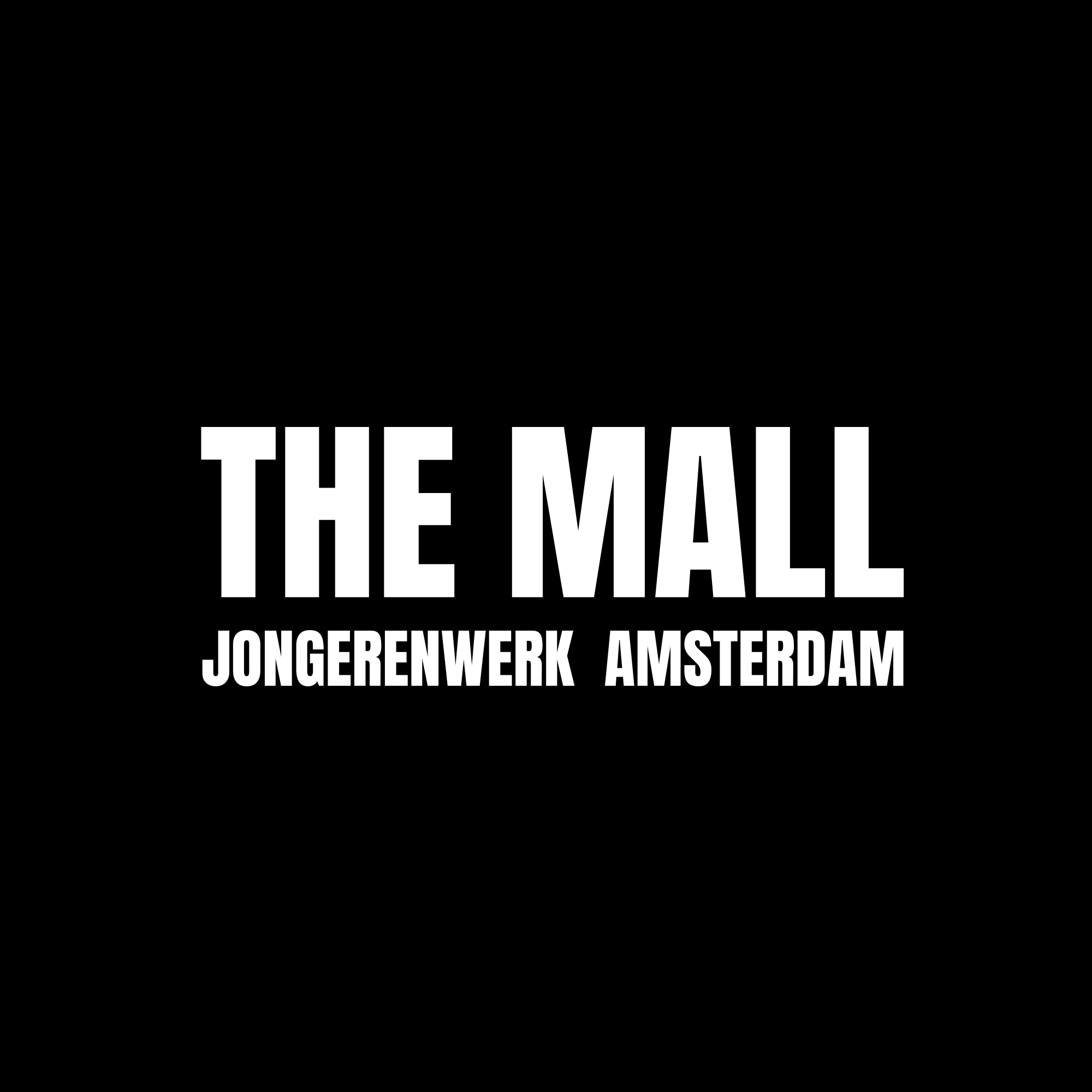 WEEK 1 Dag dagnummer maand Voor wie	Wat	TijdWEEK 2 Dag dagnummer maand Voor wie	Wat	TijdWEEK 3 Dag dagnummer maand Voor wie	Wat	TijdWEEK 4 Dag dagnummer maand Voor wie	Wat	TijdVoor meer informatie: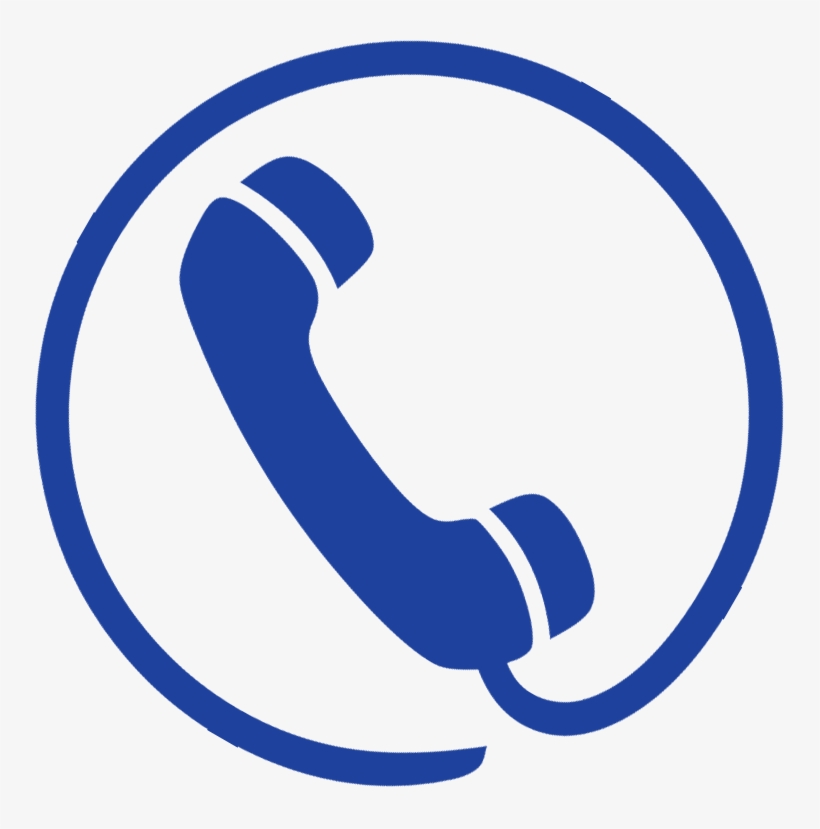  Bel ons op 020 61 264 49
 Of app met Gracianie op 06 41 53 45 96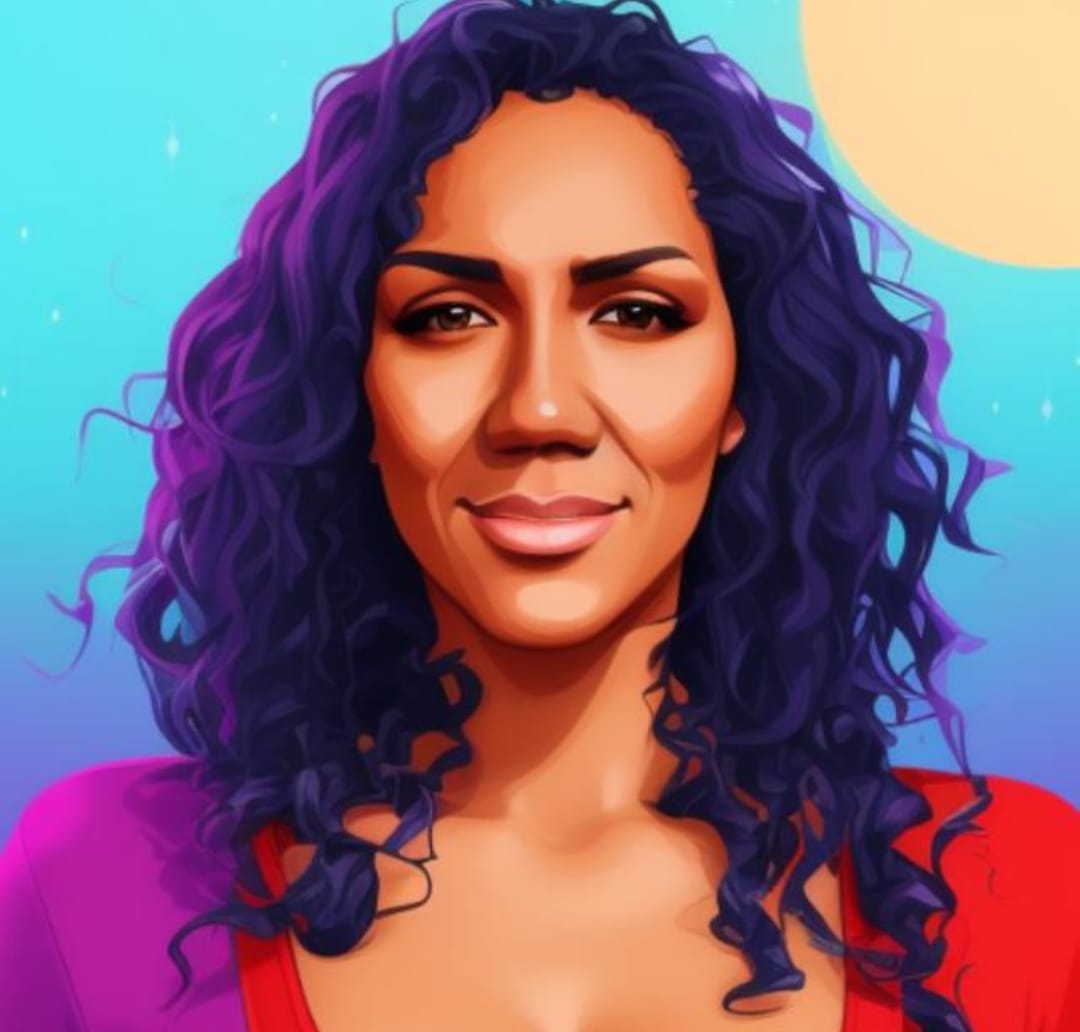 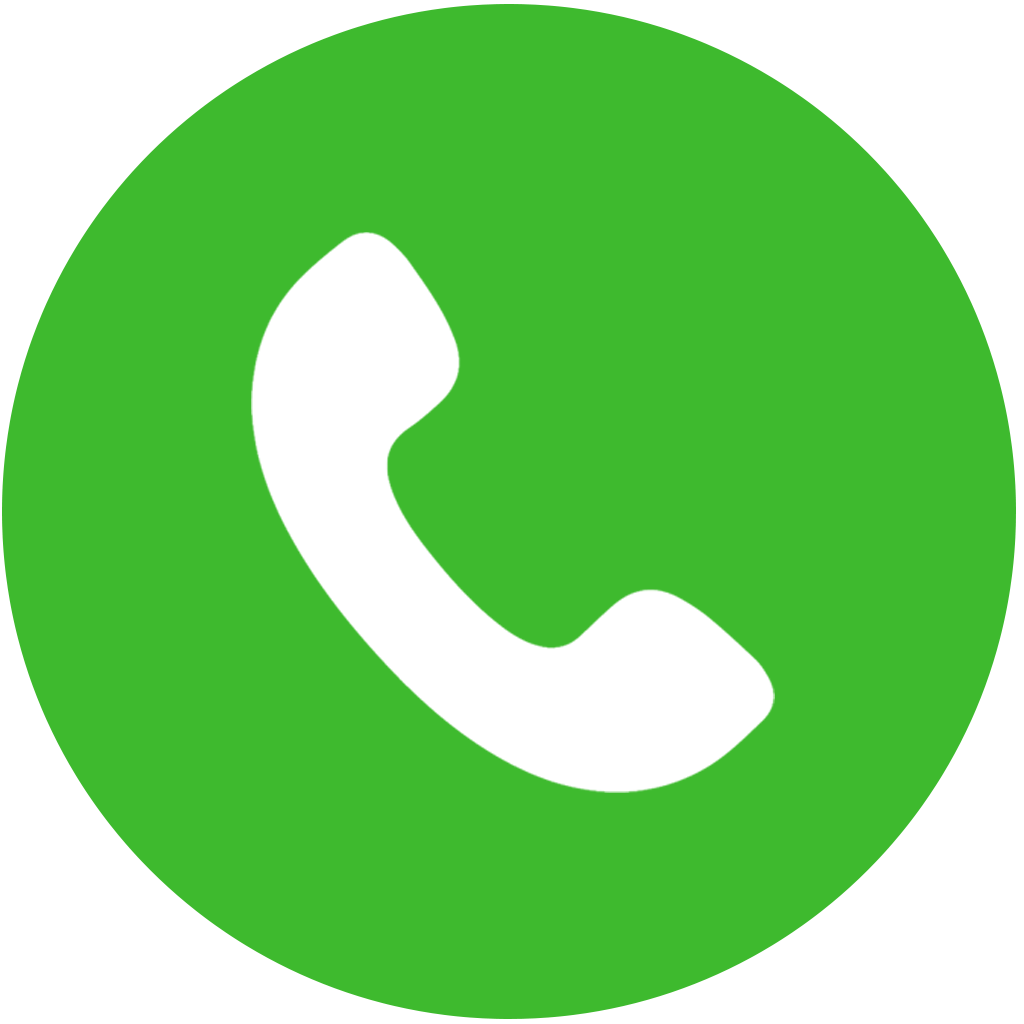 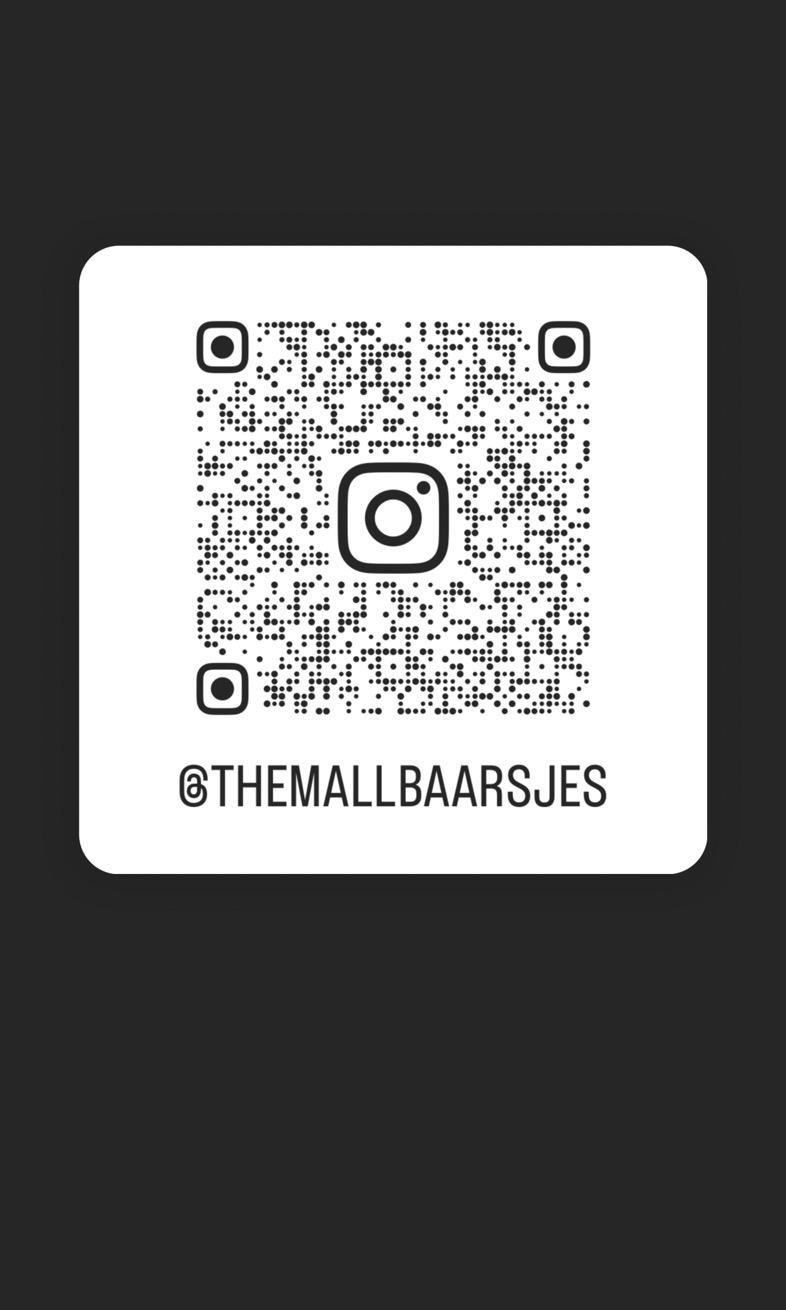 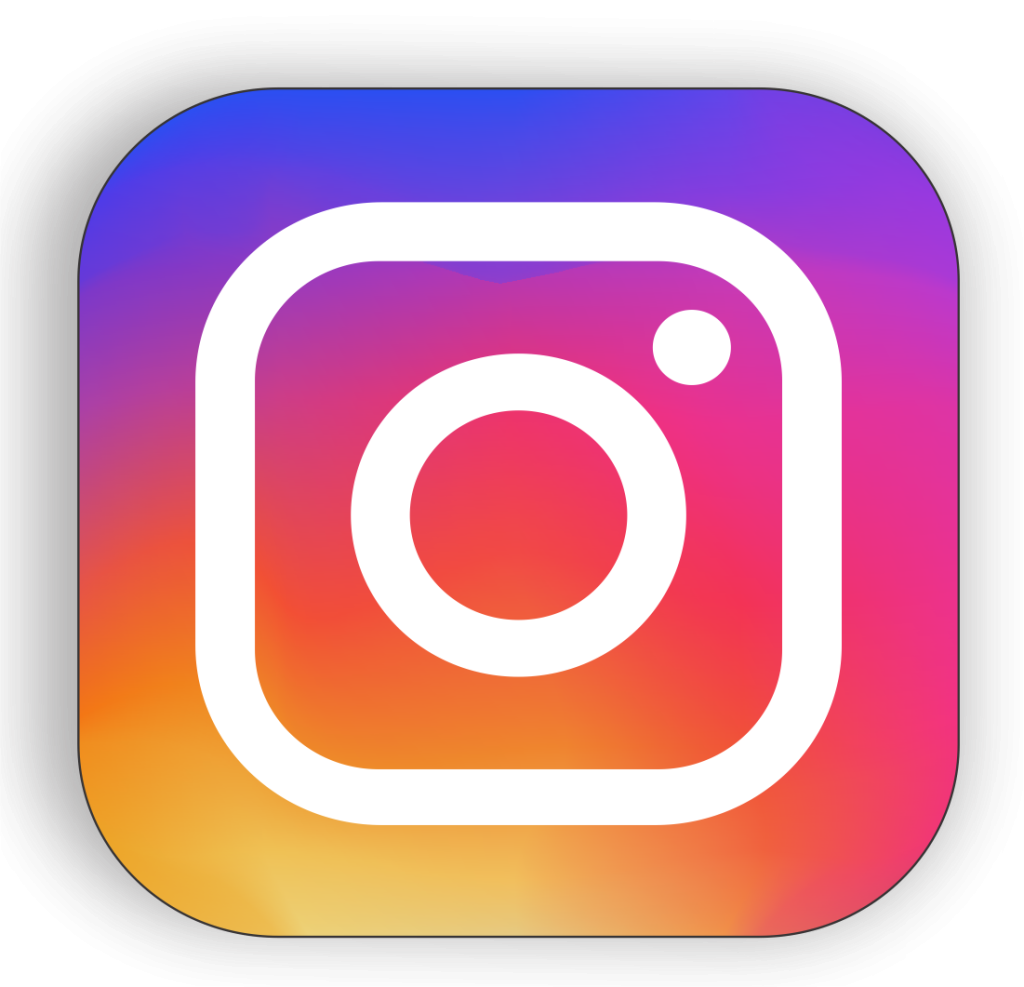  Of contact ons op Insta LeeftijdsgroepVolgt binnenkort00:00-00:00LeeftijdsgroepVolgt binnenkort00:00-00:00LeeftijdsgroepVoedselpakketten00:00-00:00LeeftijdsgroepVolgt binnenkort00:00-00:00